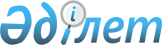 О внесении дополнений и изменений в Приказ Председателя Агентства Республики Казахстан по делам государственной службы от 24 ноября 1999 года N А-202 "Об утверждении Правил проведения конкурса на занятие вакантной административной государственной должности"
					
			Утративший силу
			
			
		
					Приказ Председателя Агентства Республики Казахстан по делам государственной службы от 10 апреля 2003 года № 02-01-02/44. Зарегистрирован в Министерстве юстиции Республики Казахстан 13 мая 2003 года № 2268. Утратил силу приказом Председателя Агентства РК по делам государственной службы от 19 марта 2013 года № 06-7/32      Сноска. Утратил силу приказом Председателя Агентства РК по делам государственной службы от 19.03.2013 № 06-7/32 (вводится в действие со дня первого официального опубликования, но не ранее 26 марта 2013 года).      Во исполнение Закона  Республики Казахстан от 11 марта 2003 года "О внесении изменений и дополнений в Закон Республики Казахстан "О государственной службе" приказываю: 



      l. Внести в приказ  председателя Агентства Республики Казахстан по делам государственной службы от 24 ноября 1999 года N А-202 "Об утверждении Правил проведения конкурса на занятие вакантной административной государственной должности" (зарегистрированного в Министерстве юстиции РК от 30 ноября 1999 года за N 986, с внесенными изменениями и дополнениями от 18.01.2000 г. N 02-1-7/3 , от 25.02.2000 г. N 02-1-7/16 , от 16.06.2000 г. N 02-1-7/60 , от 03.11.2000 г. N 02-1-7/154 , от 06.06.2001 г. N 02-2-4/98 , опубликованного в газете "Казахстанская правда" от 23 июня 2001 года) (далее - Приказ) следующие дополнения и изменения: 

      в Правилах проведения конкурса на занятие вакантной административной государственной должности, утвержденных указанным приказом: 

      дополнить пунктом 5-1 следующего содержания: 

      "5-1. В случаях реорганизации или ликвидации государственного органа объявленный конкурс подлежит отмене на любом этапе его проведения с обязательным оповещением об этом в средствах массовой информации."; 

      пункты 8-11 исключить; 

      пункт 17 изложить в следующей редакции: 

      "17. При проведении конкурса в центральных государственных органах и их территориальных подразделениях и ведомствах объявления публикуются в периодических печатных изданиях, распространяемых на всей территории Республики Казахстан. Объявления о проведении конкурса в местных государственных органах публикуются в периодических печатных изданиях, распространяемых на территории соответствующей административно-территориальной единицы."; 

      в пункте 18: 

      подпункт 2) исключить; 

      в подпункте 5) слова "не менее" исключить; 

      пункт 19 изложить в следующей редакции: 

      "19. Сведения о проводимых конкурсах на занятие вакантных административных государственных должностей размещаются на официальном web-сайте уполномоченного органа."; 

      в пункте 23 слово "руководителей" заменить словом "руководителя"; 

      дополнить пунктом 23-1 следующего содержания: 

      "23-1. В состав конкурсной комиссии не может входить участник конкурса на занятие соответствующей вакантной должности."; 

      дополнить пунктом 35-1 следующего содержания: 

      "35-1. Кандидаты, допущенные к участию в тестировании, проходят его в установленном уполномоченным органом порядке в течение пяти рабочих дней после окончания срока приема документов."; 

      дополнить пунктом 36-1 следующего содержания: 

      "36-1. Положительные результаты тестирования кандидата по программе определенной сложности (по количеству нормативных правовых актов и уровню пороговых значений) являются действительными для его участия в конкурсе на занятие вакантных должностей иных категорий при условии, что последние программы тестирования одинаковы или ниже по уровню сложности."; 

      в пункте 39 после слова "подразделениями" дополнить словами "конкурсантам, прошедшим тестирование и"; 

      в пункте 40 слова "Кандидаты, прошедшие тестирование, уведомляются о результатах тестирования конкурсной комиссией." исключить; 

      дополнить пунктом 41-1 следующего содержания: 

      "41-1. Кандидаты, допущенные к собеседованию, проходят его в государственных органах, объявивших конкурс, в течение трех рабочих дней после проведения тестирования."; 

      в пункте 44 после слова "двух" дополнить словом "рабочих". 



      2. Настоящий приказ вступает в силу со дня государственной регистрации.       Председатель 
					© 2012. РГП на ПХВ «Институт законодательства и правовой информации Республики Казахстан» Министерства юстиции Республики Казахстан
				